«О войне для дошкольников»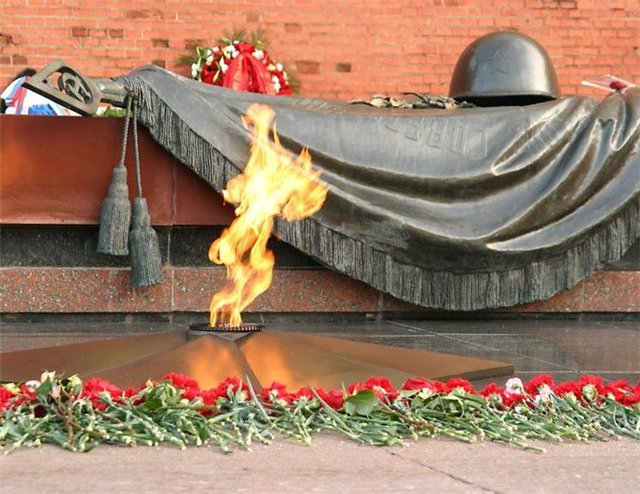 В 2020 году мы празднуем 75-летие великой Победы. Время идет, но мы храним память о Великой Отечественной войне. Эта важная дата будет отмечена не только в средствах массовой информации, но в нашем детском саду, пройдут мероприятия, посвященные этому памятному дню. Совсем не важно, как это называть – патриотическим воспитанием, уроками, но детям необходимо рассказывать о подвигах и славе предков, о страшной угрозе, нависшей над нашей страной, и о великой Победе.
Только рассказывать надо так, чтобы сами дети ни в коем случае не воспринимали это как “какое-то там воспитание”, а заинтересовались, прочувствовали, поняли. Ведь становление русского боевого духа – неотъемлемая часть истории нашей страны, начиная с древнейших времен.
        	При знакомстве детей старшего дошкольного возраста (5-7 лет) с темой войны перед родителями стоят три основные задачи:
           1. Познакомить детей с праздником «День Победы». Рассказать о Великой Отечественной войне.
           2. Продолжать знакомить с событиями Великой Отечественной войны посредством художественного слова, рассматривая репродукции картин о войне, слушая песни военных лет.
           3. Воспитывать уважение к памяти павших бойцов и старшему поколению.       В достижении этих целей помогут классические художественные произведения, а также прекрасно иллюстрированные книги, основанные на документальных материалах.Приведем  для примера несколько изданий  - как современных, так и букинистических.Дмитрий Пентегов: Паровоз «Овечка». Герой этой сказки – небольшой паровоз из серии “Ов”, который железнодорожники ласково называли “Овечка”. Когда-то он ездил от Москвы до самого Тихого океана. Потом его сменили мощные паровозы других серий, но “Овечек” все уважали за то, что они прочные и надёжные. А в годы Великой Отечественной войны началась новая жизнь этого паровоза: он стал зенитным бронепоездом и отгонял от наших эшелонов вражеские самолёты, вписав свою страницу в историю Великой Победы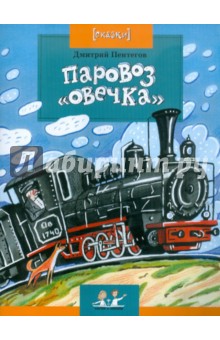 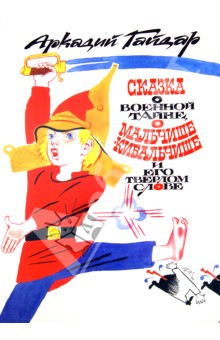 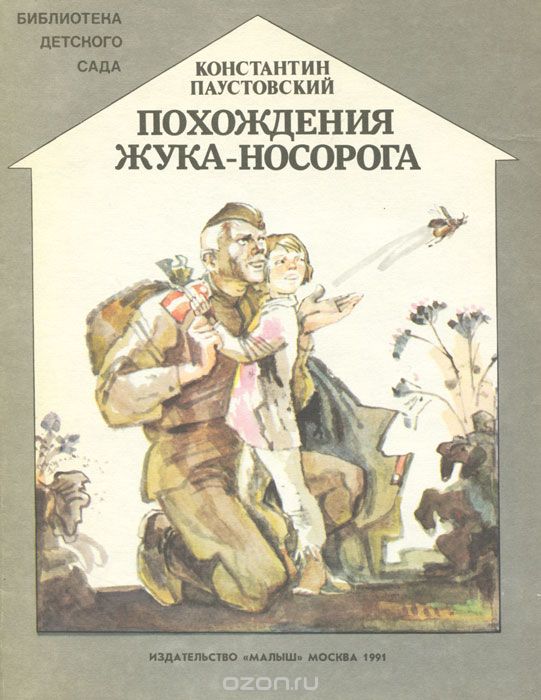 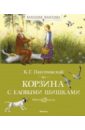 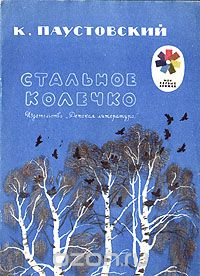 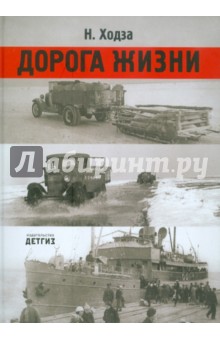 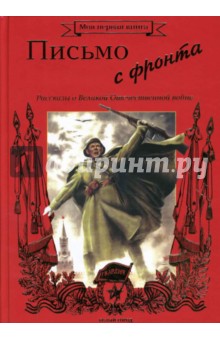 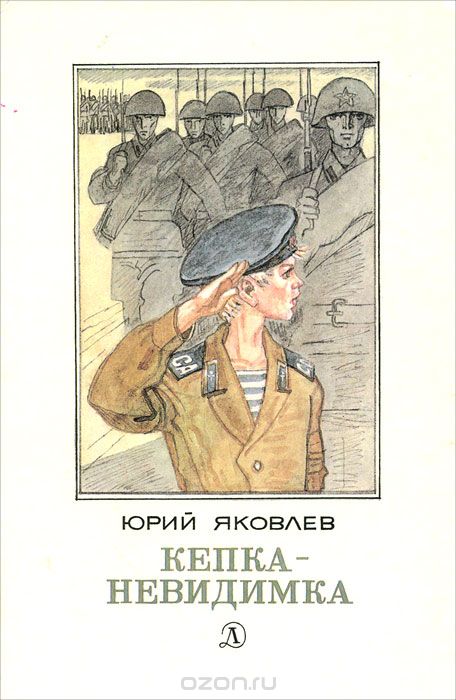 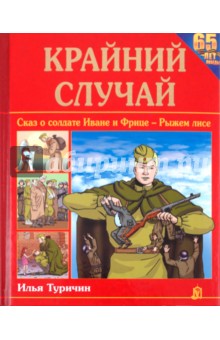 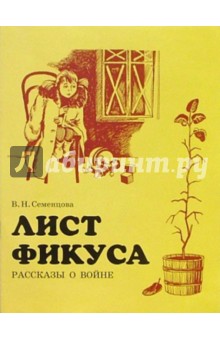 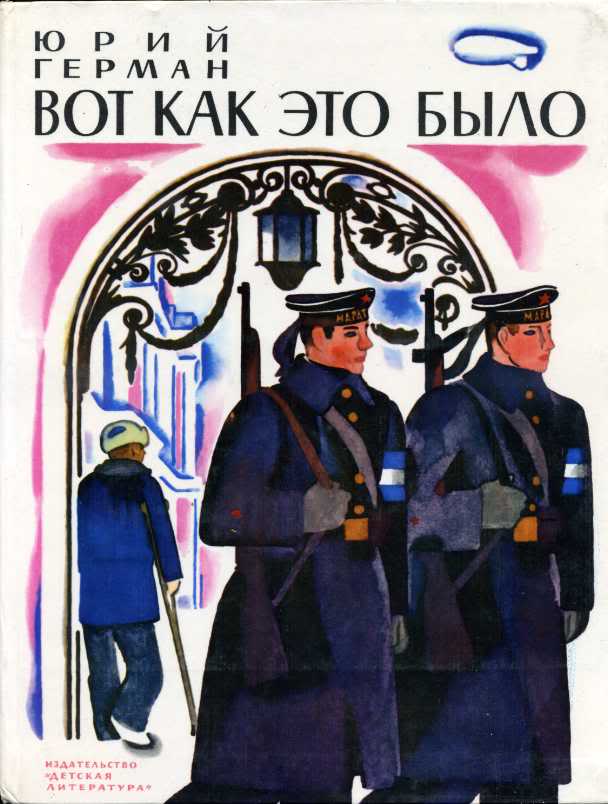 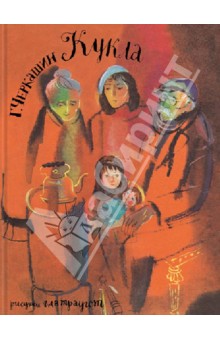 